-------------------------------------------------------------------------------------------------------------------------------------- Thời gian làm bài: 60 phút (không tính thời gian giao đề)I. PHẦN TRẮC NGHIỆM ( 5 điểm)Bài 1 ( 4 điểm): Hãy khoanh tròn vào chữ cái đặt trước câu trả lời đúng cho mỗi ý sau: a/ Số gồm năm mươi triệu, bảy mươi nghìn và năm mươi viết là:     A. 50 700 050		B. 505 030		C. 50 070 050	   	D. 50 070 030b/ Giá trị của số 5 trong số 712 537 628 là:     A. 50 000			B. 50 000 000 	C. 5 000 000	  	D. 500 000c/ Tổng hai số là 25, hiệu hai số là 3. Vậy số bé là:  	     A. 14               B. 13               C. 12             D. 11   d/ Số nào sau đây chia hết cho cả 3 và 5?   	    A. 45                B. 54                   C. 25                  D. 50Bài 2 (1 điểm): Một lớp học có 35 học sinh, trong đó có  là học sinh nam. Hỏi lớp đó có bao nhiêu học sinh nữ?      	    A.   11                	 B.   24                  	C.   10               	 D.   25II. PHẦN TỰ LUẬN ( 15 điểm)Bài 1:  ( 2điểm) Tính giá trị của biểu thức:	( a + b) : 2 + 5782 , biết a = 104, b = 28 ............................................................................................................................................................................................................................................................................................................................................................................................................................................................................................................................................................................................................................................................................................................................................................................................................................................................................................................................................................................Bài 2 (2 điểm): Tính nhanh:                 (6 x 5 + 7 - 37) x (1 + 2 + 3 + 4 + 5 + 6 + 7 + 8 + 9 + 10). ................................................................................................................................................................................................................................................................................................................................................................................................................................................................................................................................................................................................................................................................................................................................................................................Bài 3 ( 3 điểm): Tìm Y:	a) 1200 : 24 - ( 17 - Y) = 36						b) 9 x ( Y + 5 ) = 729...................................................................................................................................................................................................................................................................................................................................................................................................................................................................................................................................................................................................................................................................................................................................................................................................................................................................................................................................................................................................................................................................................................................................................................................................................................................................................................................................................................Bài 4 ( 4 điểm): Cả 3 lớp 4A, 4B, 4C trồng được 120 cây. Lớp 4 B trồng được nhiều hơn lớp 4A 5 cây nhưng lại kém lớp 4C 8 cây. Hỏi mỗi lớp trồng được bao nhiêu cây?............................................................................................................................................................................................................................................................................................................................................................................................................................................................................................................................................................................................................................................................................................................................................................................................................................................................................................................................................................................................................................................................................................................................................................................................................................................................................................................................................................................................................................................................................................................................................................................................................................................................................................................................................................Bài 5 ( 2 điểm): Tìm số nhỏ nhất có bốn chữ số sao cho đem chia số đó cho 675 thì được số dư là số  dư lớn nhất.............................................................................................................................................................................................................................................................................................................................................................................................................................................................................................................................................................................................................................................................................................................................................................................................................................................................................................................................................................................Bài 6 ( 2 điểm): Tính giá trị của biểu thức sau bằng cách hợp l‎í nhất:a, 54 x 133 + 45 x 113 + 113 ;              		    		   b, 265 x 236 + 265 x  265 – 265................................................................................................................................................................................................................................................................................................................................................................................................................................................................................................................................................................................................................................................................................................................................................................................HƯỚNG DẪN CHẤM TOÁN LỚP 4 BÀI THI CHỌN ĐỘI TUYỂN CẤP TRƯỜNGI.PHẦN TRẮC NGHIỆM ( 5 điểm)Bài 1: (4 điểm) Học sinh khoanh đúng mỗi ý được 1  điểm.a/ C. 50 070 050		b/ D. 500 000   		   c/ D. 11  		d/ A. 45 Bài 2 ( 1 điểm):		C. 10II. PHẦN TỰ LUẬN (15 điểm)           Bài 1 : ( 2 điểm)( a + b) : 2 + 5782 , Nếu a = 104, b = 28 thì:( a + b) : 2 + 5782  = ( 104 + 28 ): 2 + 5782 			= 132 : 2 + 5782= 66 + 5782= 5848Bài 2 (2 điểm): Tính nhanh:                 (6 x 5 + 7 - 37) x (1 + 2 + 3 + 4 + 5 + 6 + 7 + 8 + 9 + 10). 	Vì vế                  (6 x 5 + 7 - 37)= 30 +7 – 37 =0	Nên tích đó bằng 0	Bài 3 ( 3 điểm) Đúng mỗi câu ghi 1,5 điểm; tùy tình hình giáo viên chấm có thể linh động cho hợp lí.a/	 1200: 24 - ( 17 – Y ) = 36	  	 50  - ( 17- Y ) = 36	          		   17 - Y  = 50 - 36	    		   17 - Y = 14				Y = 17 - 14				Y = 3b/	  9 x ( Y + 5) = 729	 		 Y + 5  = 729 : 9	 		 Y + 5 = 81			 Y     = 81 - 5			 Y      = 76Bài 4 ( 4 điểm)Theo đầu bài ta có sơ  đồ: ( vễ được sơ đồ 0,25 điểm)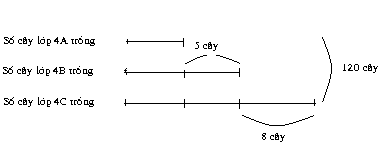  	Theo sơ đồ ta thấy 3 lần số cây 4A trồng là:  	 ( 0,25 điểm)		120 - ( 5 + 5 + 8) = 102 (cây)		( 0,75 điểm)	Vậy lớp 4A trồng  được là;				( 0,25 điểm)		    		102 : 3 = 34 ( cây)		( 0,5 điểm)	Số cây lớp 4B trồng được là:			( 0,25 điểm)				34 + 5 = 39 ( cây)		( 0,5 điểm)	Số cây lớp 4C trồng được là:			( 0,25 điểm)				39 + 8 = 47 ( cây)		( 0,5 điểm)Đáp số: 	4A: 34 ( cây)	( 0,5 điểm)						4B: 39 ( cây)						4C:  47 ( cây)Bài 5 ( 2 điểm)Số nhỏ nhất có 4 chữ số khi chia cho 675 thì thương là 1 và số dư lớn nhất là 674 vì:		675 - 1 = 674	Số phải tìm là:			 1 x 675 + 674 = 1349					Đáp số:    1349Bài 6: (2 điểm - Mỗi câu 1 điểm)a, 54 x 133 + 45 x 113 + 113                       b, 265 x 236 + 265 x 265 -265  = 113 x (54 + 45 + 1)	= 265 x (236 + 265 – 1)   = 113 x 100 = 11300	= 265 x 500 = 132500--------------------------------------------------------------------------------------------------------------------------------------Câu 1: (2điểm) Xếp các từ sau thành 2 cột( từ láy, từ ghép):		nhăn nheo, cổ kính, trắng phau, thoang thoảng, xanh tươi......................................................................................................................................................................................................................................................................................................................................................................................................................................................................................................................................................................................................................................................................................................Câu 2: (2điểm)Tìm hai thành ngữ, tục ngữ nói về lòng tự trọng.......................................................................................................................................................................................................................................................................................................................................................................................................................................................................................................................................................................................................................................................................................................Câu 3: ( 2điểm) Tìm tính từ trong câu sau:	Trải khắp cánh đồng là nắng chiều vàng dịu và thơm hơi đất, là gió đưa hương lúa ngậm đòng và hương sen.......................................................................................................................................................................................................................................................................................................................................................................................................................................................................................................................................................................................................................................................................................................Câu 4:(2điểm) Ghi dấu ngoặc kép vào chỗ thích hợp trong đoạn văn sau ( đánh dấu trực tiếp vào đoạn văn):Bác tự cho mình là người lính vâng lệnh quốc dân ra mặt trận, là đầy tớ trung thành của nhân dân. Ở Bác, lòng yêu mến nhân dân đã trở thành một sự say mê mãnh liệt. Bác nói: Tôi chỉ có một sự ham muốn, ham muốn tột bậc, là làm sao cho nước ta hoàn toàn độc lập, dân ta được hoàn toàn tự do, đồng bào ai cũng có cơm ăn, áo mặc, ai cũng được học hành.Câu 5: (4 điểm) Hãy xác định chủ ngữ, vị ngữ của từng câu trong đoạn văn dưới đây và cho biết chúng thuộc kiểu câu gì?“Tảng sáng vòm trời cao xanh mênh mông. Gió từ trên đỉnh núi tràn xuống thung lũng mát rượi. Khoảng trời sau dãy núi phía tây ửng đỏ. Những tia nắng đầu tiên bắt chéo qua thung lũng trải lên đỉnh núi phía tây những vệt sáng màu lá mạ tươi tắn...”............................................................................................................................................................................................................................................................................................................................................................................................................................................................................................................................................................................................................................................................................................................................................................................................................................................................................................................................................................................................................................................................................................................................................................................................................................................................................................................................................................................................................……………………………………………………………..………………………………………………………………………………………………………………………………………………………………….…………………………………………………………………….........Câu 6: ( 7 điểm) Trong bài thơ “ Mẹ vắng nhà ngày bão” nhà thơ Đặng Hiển có viết:Mấy ngày mẹ về quê                     Hai chiếc giường ướt một            Là mấy ngày bão nổi                     Ba bố con nằm chungCon đường mẹ đi về                      Vẫn thấy trống phía trongCơn mưa dài chặn lối.                    Nằm ấm mà thao thức....				Nhưng chị vẫn hái lá				Cho thỏ mẹ, thỏ con				Em thì chăm đàn ngan				Sáng lại chiều no bữa				Bố đội nón đi chợ				Mua cá về nấu chuaHãy đặt mình vào vai em bé trong bài thơ “Mẹ vắng nhà ngày bão” viết một bức thư gửi mẹ.Bài làm.......................................................................................................................................................................................................................................................................................................................................................................................................................................................................................................................................................................................................................................................................................................................................................................................................................................................................................................................................................................................................................................................................................................................................................................................................................................................................................................................................................................................................................................................................................................................................................................................................................................................................................................................................................................................................................................................................................................................................................................................................................................................................................................................................................................................................................................................................................................................................................................................................................................................................................................................................................................................................................................................................................................................................................................................................................................................................................................................................................................................................................................................................................................................................................................................................................................................................................................................................................................................................................................................................................................................................................................................................................................................................................................................................................................................................................................................................................................................................................................................................................................................--------------- Cán bộ coi thi không giải thích gì thêm---------------HƯỚNG DẪN CHẤM THI HỌC SINH GIỎICẤP TRƯỜNG NĂM HỌC : 2012 -2013Môn :    TIẾNG VIỆT -  LỚP 4Câu 1: ( 2đ)    Từ láy: nhăn nheo, thoang thoảng		Từ ghép: cổ kính, trắng phau, xanh tươi			Sai 1 nhóm : không ghi điểmCâu 2: ( 2đ) Mỗi câu đúng: 1đ.Giấy rách phải giữ lấy lề.Đói cho sạch, rách cho thơm.HS viết sai chính tả hoặc chỉ ghi được 1 câu: không ghi điểmCâu 3:( 2đ) .Tìm được 2từ : vàng dịu, thơm  1 từ : 1đCâu 4: (2đ)Bác tự cho mình là “người lính vâng lệnh quốc dân ra mặt trận”,( 0,5đ) là “đầy tớ trung thành của nhân dân”(0,5đ). Ở Bác, lòng yêu mến nhân dân đã trở thành một sự say mê mãnh liệt. Bác nói: “Tôi chỉ có một sự ham muốn, ham muốn tột bậc, là làm sao cho nước ta hoàn toàn độc lập, dân ta được hoàn toàn tự do, đồng bào ai cũng có cơm ăn, áo mặc, ai cũng được học hành.”(1đ)Câu 5 (4 điểm)	Tảng sáng/ vòm trời / cao xanh mênh mông.                        (kiểu câu: Ai? thế nào?)                       CN                    VNGió từ trên đỉnh núi / tràn xuống thung lũng mát rượi.        (kiểu câu: Ai? Làm gì?)                 CN                                       VNKhoảng trời sau dãy núi phía tây /    ửng đỏ.                          (kiểu câu: Ai? thế nào?)                       CN                                     VNNhững tia nắng đầu tiên  / bắt chéo qua thung lũng trải lên đỉnh núi phía tây những vệt sáng màu lá mạ tươi tắn...”                                              		 VN		  (kiểu câu: Ai? Làm gì?)Câu 6:( 7 đ)Học sinh viết đúng thể loại : Viết thưBố cục đầy đủ, rõ ràng.Nội dung: Kể lại công việc hằng ngày của bố con khi mẹ vắng nhà ( Sử dụng các chi tiết trong bài “ Mẹ vắng nhà ngày bão” kết hợp với tưởng tượng để hình dung ra những việc ba bố con phải làm). Thể hiện được lòng thương nhớ mẹ, niềm vui, tự hào vì được góp phần làm các công việc trong nhà giúp bố mẹ. Mắc không quá 1-2 lỗi chính tả. Bài viết khoảng 10-12 dòngGhi chú: Trình bày sạch sẽ, chữ viết đẹp được cộng 1 điểmTrường  TH số 2 Sơn Thành ĐôngHọ và tên:………………………………………………………….Lớp:…………………………………………..……..SỐ BÁO DANHĐỀ THI CHỌN ĐỘI TUYỂN CẤP TRƯỜNGMÔN: TOÁN  LỚP 4Thời gian: 60 phútĐỀ THI CHỌN ĐỘI TUYỂN CẤP TRƯỜNGMÔN: TOÁN  LỚP 4Thời gian: 60 phútĐỀ THI CHỌN ĐỘI TUYỂN CẤP TRƯỜNGMÔN: TOÁN  LỚP 4Thời gian: 60 phútTrường  TH số 2 Sơn Thành ĐôngHọ và tên:………………………………………………………….Lớp:…………………………………………..……..SỐ BÁO DANHGIÁM THỊSỐ PHÁCHSỐ THỨ TỰ                 ĐIỂM                                          BẰNG CHỮSỐ PHÁCHGIÁM KHẢO Trường  TH số 2 Sơn Thành ĐôngHọ và tên:………………………………………………………….Lớp:…………………………………………..……..SỐ BÁO DANHĐỀ THI CHỌN ĐỘI TUYỂN CẤP TRƯỜNGMÔN: TIẾNG VIỆT  LỚP 4Thời gian: 60 phútĐỀ THI CHỌN ĐỘI TUYỂN CẤP TRƯỜNGMÔN: TIẾNG VIỆT  LỚP 4Thời gian: 60 phútĐỀ THI CHỌN ĐỘI TUYỂN CẤP TRƯỜNGMÔN: TIẾNG VIỆT  LỚP 4Thời gian: 60 phútTrường  TH số 2 Sơn Thành ĐôngHọ và tên:………………………………………………………….Lớp:…………………………………………..……..SỐ BÁO DANHGIÁM THỊSỐ PHÁCHSỐ THỨ TỰ                 ĐIỂM                                          BẰNG CHỮSỐ PHÁCHGIÁM KHẢO